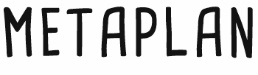 Metoda ta polega na analizie problemu i twórczym poszukiwaniu rozwiązania. Metaplan to graficzny zapis prowadzonej w grupie (lub w kilku równolegle pracujących grupach) dyskusji, której celem jest postawienie diagnozy lub oceny określonej sytuacji i wskazanie możliwości rozwiązania problemu. Zastosowanie metaplanu pozwala kształcić umiejętność analizy i interpretacji faktów, wnioskowania oraz formułowania sądów.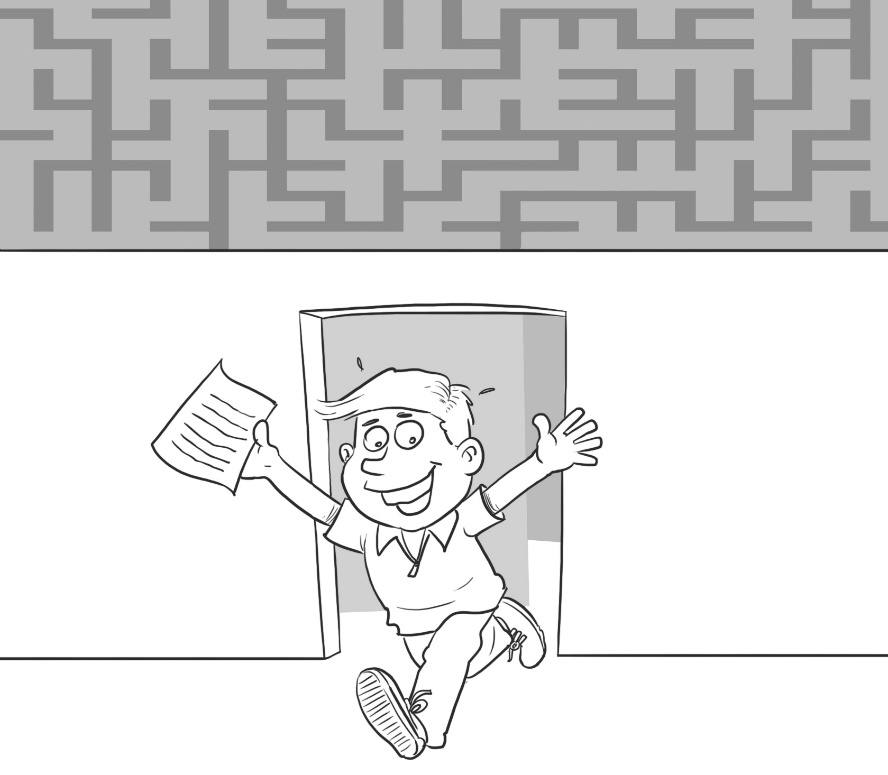 Źródło ilustracji: Archiwum GWOPrzebieg pracy metodą metaplanu:nauczyciel przedstawia problem, który będzie przedmiotem dyskusji, a następnie rozdaje schematy  metaplanu,w wyznaczonym przez nauczyciela czasie uczniowie zastanawiają się nad problemem i uzupełniają schemat; pełni on funkcję graficznego zapisu pracy uczniów obejmującej cztery etapy:diagnoza zaistniałej sytuacji lub problemu (stanu faktycznego), określenie, jak powinien wyglądać stan pożądany (podanie propozycji działania),ustalenie przyczyn, które uniemożliwiły osiągnięcie stanu pożądanego,przedstawienie wniosków,nauczyciel wraz z uczniami omawia efekty pracy uczniów.Schemat metaplanu: 